I am Maria Ciavarella of the International Relations Office at the University of Foggia; with this email I would like to invite you in Vieste, Province of Foggia, where the third edition of our Erasmus Staff Week will take place between 19 and 24 June 2017.It will be a relevant occasion to exchange ideas and best practice.Attached you may find some useful information on how to join us!During the past two editions, we hosted more than 100 colleagues from all over Europe.Deadline for applying: 31st March, 2017Participation Fees: 150 euroThe application form must be filled in online at:https://goo.gl/forms/jyfPDRnWdwI49vMz1More information and some photos of the past editions are available on:http://staffmobility.eu/staffweek/international-week-4PARTICIPANTS FACEBOOK GROUPhttps://www.facebook.com/groups/internationalweekunifg3/For any further information you may need, please feel free to send me emails,Thank you very much indeed and kind regards,Maria CiavarellaSettore Relazioni InternazionaliUNIFGFROM BARI AIRPORT4 BUS TRAVELS FROM BARI AIRPORT TO VIESTE (PIAZZA ALDO MORO)Tickets may be purchased online or on board Ticket price: € 20,00TIMETABLE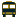 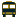 OutboundLine code: 03R	Bus travel code: 316R	Line: BARI-GARGANO EASY TO REACHDEPARTURE from	BARI (AEROPORTO)TIME	09:30:00ARRIVAL to	VIESTE (P.le A. Moro)TIME	12:21:00Line code: 03R	Bus travel code: 317R	Line: BARI-GARGANO EASY TO REACHDEPARTURE from	BARI (AEROPORTO)TIME	12:00:00ARRIVAL to	VIESTE (P.le A. Moro)TIME	14:51:00Line code: 03R	Bus travel code: 318R	Line: BARI-GARGANO EASY TO REACHDEPARTURE from	BARI (AEROPORTO)TIME	17:15:00ARRIVAL to	VIESTE (P.le A. Moro)TIME	20:06:00Line code: 03R	Bus travel code: 319R	Line: BARI-GARGANO EASY TO REACHDEPARTURE from	BARI (AEROPORTO)TIME	23:00:00ARRIVAL to	VIESTE (P.le A. Moro)TIME	01:51:00For reservation :http://www.aeroportidipuglia.it/bus-pugliairbus-/-/cotrap/renderThe bus stop is located just outside the Airport Arrivals after passing the Taxi stand.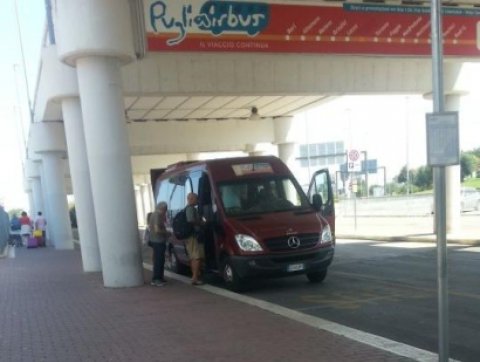 From Piazza Aldo Moro (Vieste) to I MELOGRANI650 m – 8 min walking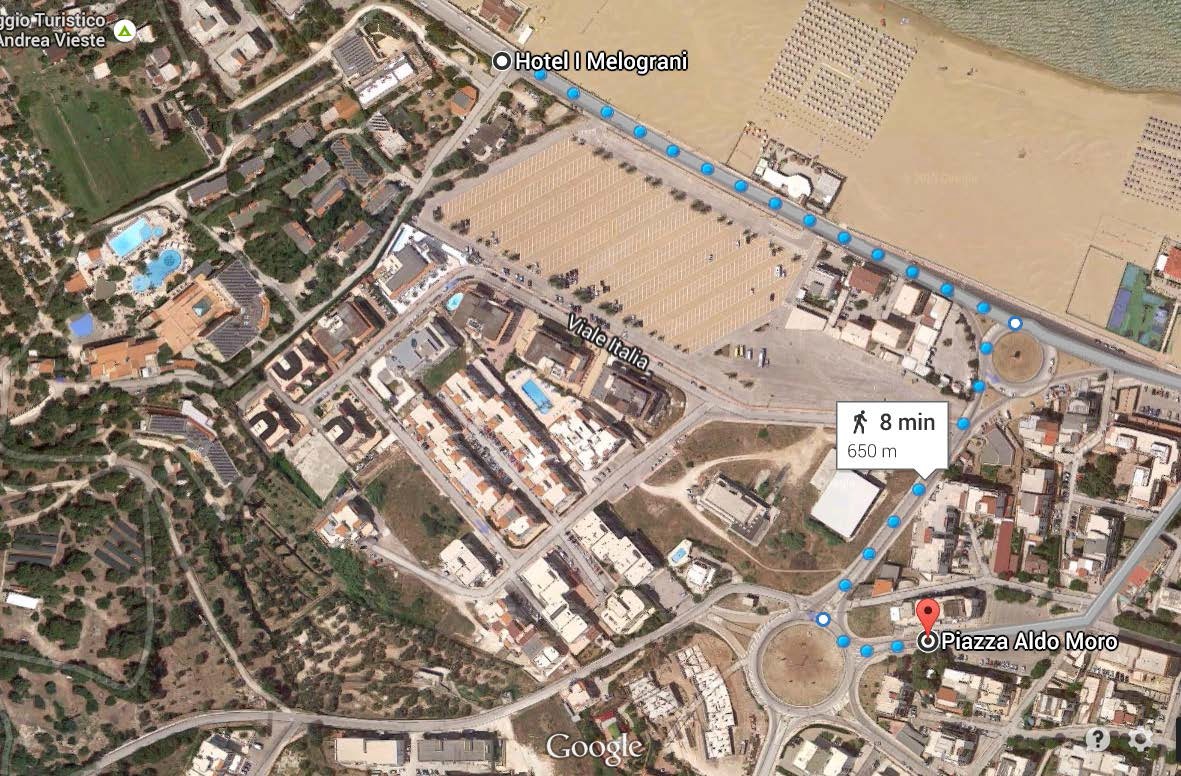 FROM VIESTE TO BARI AIRPORT4 bus travels from VIESTE to BARIOutboundLine code: 03	Bus travel code: 316	Line: GARGANO-BARI EASY TO REACHDEPARTURE from	VIESTE (P.le A. Moro)TIME	02:22:001	ARRIVAL to	BARI (AEROPORTO)TIME	05:15:00Line code: 03	Bus travel code: 317	Line: GARGANO-BARI EASY TO REACHDEPARTURE from	VIESTE (P.le A. Moro)2	TIME	07:52:00ARRIVAL to	BARI (AEROPORTO)TIME	10:45:00Line code: 03	Bus travel code: 318	Line: GARGANO-BARI EASY TO REACHDEPARTURE from	VIESTE (P.le A. Moro)TIME	13:37:00ARRIVAL to	BARI (AEROPORTO)TIME	16:30:00Line code: 03	Bus travel code: 319	Line: GARGANO-BARI EASY TO REACHDEPARTURE from	VIESTE (P.le A. Moro)TIME	16:52:00ARRIVAL to	BARI (AEROPORTO)TIME	19:45:00FROM NAPOLI – CAPODICHINO AIRPORTOnce outside the Airport take the shuttle bus “ALIBUS” to Central Train station – Piazza Garibaldi (ticket: 4 euro inside).Timetablehttps://www.anm.it/Upload/RES/PDF/ORARI/Capodichino%202014%20GIUGNO.pdfFrom Napoli Bus Station take the “CLP” bus to Foggia (ticket: 11 euro)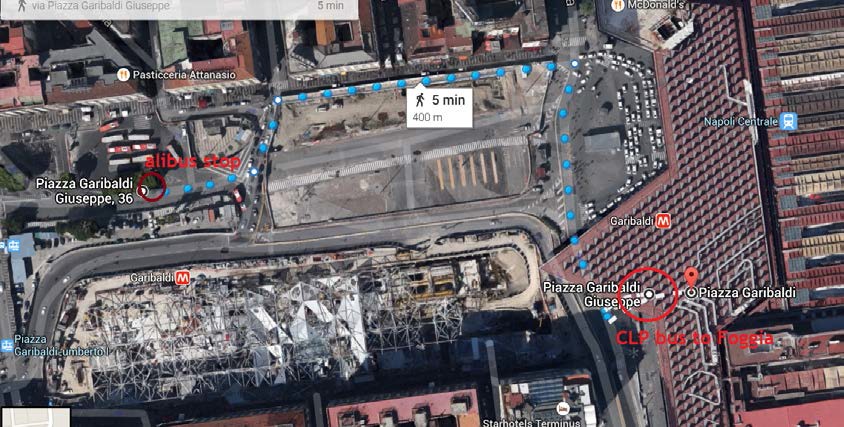 CLP BUS STOP TO FOGGIA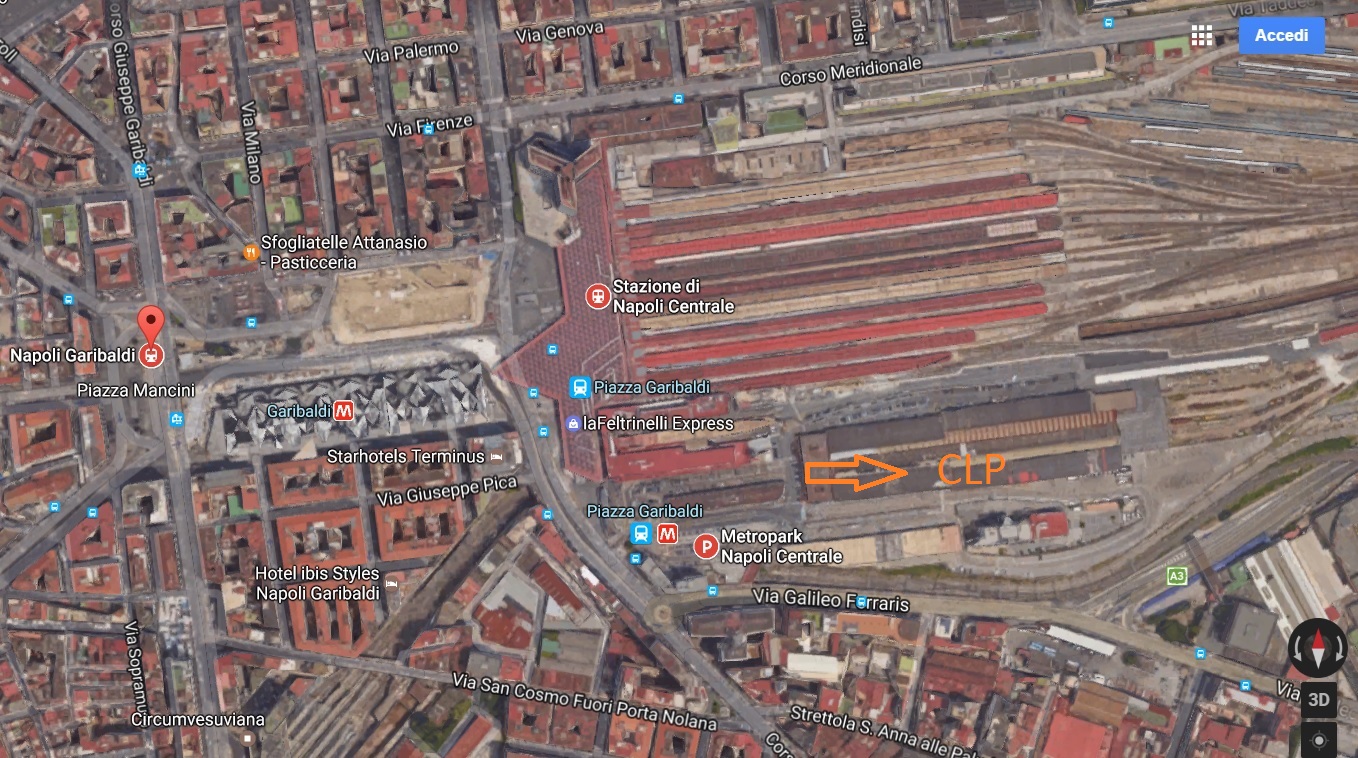 BUS CLP TIMETABLE (NAPOLI – FOGGIA - NAPOLI) MONDAY - SATURDAYhttp://www.clpbus.it/web/main.php#2Once you get in Foggia you can reach VIESTE by bus.BUS TIMETABLE FOGGIA (central station) – VIESTE (piazza Aldo Moro) –FOGGIA (central station)http://goo.gl/2rh0cDYou can buy the ticket at “BAR KIWI” in front of Foggia Central Stationhttp://goo.gl/uJYAxfOnce in VIESTE (piazza Aldo Moro) follow the indication at page 2.FROM ROME AIRPORT (CIAMPINO –FIUMICINO DA VINCI)TAKE THE SHUTTLE BUS TO ROMA TERMINI (CENTRAL STATION)Diﬀerent companies at Airport bus stop - Ticket: 4/5 euroFROM ROMA TERMINI TO FOGGIA  BY TRAINhttp://www.trenitalia.com/cms/v/index.jsp?vgnextoid=4ddd 1a035296f310VgnVCM1000005817f90aRCRDFrom Foggia to Vieste follow the indication at page 4.FROM ROME TO VIESTE BY BUSBUS TIMETABLE ROME - VIESTE - ROMEFrom Rome (Tiburtina station) 17:00 PM (departure) to Vieste (p.zza Aldo Moro) 23.50 PM(arrival)From Vieste (p.zza Aldo Moro) 3.30 am (departure) - Rome (Tiburtina station) 10.20 am(arrival).RESERVATIONhttp://www.ferroviedelgargano.com/en/ then click on NATIONAL BUSand query Rome - Vieste or Vieste - Rome for reservation.FROM BARI AIRPORT4 BUS TRAVELS FROM BARI AIRPORT TO VIESTE (PIAZZA ALDO MORO)Tickets may be purchased online or on board Ticket price: € 20,00TIMETABLEOutboundLine code: 03R	Bus travel code: 316R	Line: BARI-GARGANO EASY TO REACHDEPARTURE from	BARI (AEROPORTO)TIME	09:30:00ARRIVAL to	VIESTE (P.le A. Moro)TIME	12:21:00Line code: 03R	Bus travel code: 317R	Line: BARI-GARGANO EASY TO REACHDEPARTURE from	BARI (AEROPORTO)TIME	12:00:00ARRIVAL to	VIESTE (P.le A. Moro)TIME	14:51:00Line code: 03R	Bus travel code: 318R	Line: BARI-GARGANO EASY TO REACHDEPARTURE from	BARI (AEROPORTO)TIME	17:15:00ARRIVAL to	VIESTE (P.le A. Moro)TIME	20:06:00Line code: 03R	Bus travel code: 319R	Line: BARI-GARGANO EASY TO REACHDEPARTURE from	BARI (AEROPORTO)TIME	23:00:00ARRIVAL to	VIESTE (P.le A. Moro)TIME	01:51:00For reservation :http://www.aeroportidipuglia.it/bus-pugliairbus-/-/cotrap/renderThe bus stop is located just outside the Airport Arrivals after passing the Taxi stand.From Piazza Aldo Moro (Vieste) to I MELOGRANI650 m – 8 min walkingFROM VIESTE TO BARI AIRPORT4 bus travels from VIESTE to BARIOutboundLine code: 03	Bus travel code: 316	Line: GARGANO-BARI EASY TO REACHDEPARTURE from	VIESTE (P.le A. Moro)TIME	02:22:001	ARRIVAL to	BARI (AEROPORTO)TIME	05:15:00Line code: 03	Bus travel code: 317	Line: GARGANO-BARI EASY TO REACHDEPARTURE from	VIESTE (P.le A. Moro)2	TIME	07:52:00ARRIVAL to	BARI (AEROPORTO)TIME	10:45:00Line code: 03	Bus travel code: 318	Line: GARGANO-BARI EASY TO REACHDEPARTURE from	VIESTE (P.le A. Moro)TIME	13:37:00ARRIVAL to	BARI (AEROPORTO)TIME	16:30:00Line code: 03	Bus travel code: 319	Line: GARGANO-BARI EASY TO REACHDEPARTURE from	VIESTE (P.le A. Moro)TIME	16:52:00ARRIVAL to	BARI (AEROPORTO)TIME	19:45:00FROM NAPOLI – CAPODICHINO AIRPORTOnce outside the Airport take the shuttle bus “ALIBUS” to Central Train station – Piazza Garibaldi (ticket: 4 euro inside).Timetablehttps://www.anm.it/Upload/RES/PDF/ORARI/Capodichino%202014%20GIUGNO.pdfFrom Napoli Bus Station take the “CLP” bus to Foggia (ticket: 11 euro)CLP BUS STOP TO FOGGIABUS CLP TIMETABLE (NAPOLI – FOGGIA - NAPOLI) MONDAY - SATURDAYhttp://www.clpbus.it/web/main.php#2Once you get in Foggia you can reach VIESTE by bus.BUS TIMETABLE FOGGIA (central station) – VIESTE (piazza Aldo Moro) –FOGGIA (central station)http://goo.gl/2rh0cDYou can buy the ticket at “BAR KIWI” in front of Foggia Central Stationhttp://goo.gl/uJYAxfOnce in VIESTE (piazza Aldo Moro) follow the indication at page 2.FROM ROME AIRPORT (CIAMPINO –FIUMICINO DA VINCI)TAKE THE SHUTTLE BUS TO ROMA TERMINI (CENTRAL STATION)Diﬀerent companies at Airport bus stop - Ticket: 4/5 euroFROM ROMA TERMINI TO FOGGIA  BY TRAINhttp://www.trenitalia.com/cms/v/index.jsp?vgnextoid=4ddd 1a035296f310VgnVCM1000005817f90aRCRDFrom Foggia to Vieste follow the indication at page 4.FROM ROME TO VIESTE BY BUSBUS TIMETABLE ROME - VIESTE - ROMEFrom Rome (Tiburtina station) 17:00 PM (departure) to Vieste (p.zza Aldo Moro) 23.50 PM(arrival)From Vieste (p.zza Aldo Moro) 3.30 am (departure) - Rome (Tiburtina station) 10.20 am(arrival).RESERVATIONhttp://www.ferroviedelgargano.com/en/ then click on NATIONAL BUSand query Rome - Vieste or Vieste - Rome for reservation.Departure08:05Roma TerminiArrival10:56FoggiaDeparture08:14Roma TerminiArrival12:50FoggiaDeparture14:50Roma TerminiArrival17:41FoggiaDeparture18:00Roma TerminiArrival20:56FoggiaDeparture08:05Roma TerminiArrival10:56FoggiaDeparture08:14Roma TerminiArrival12:50FoggiaDeparture14:50Roma TerminiArrival17:41FoggiaDeparture18:00Roma TerminiArrival20:56Foggia